Intitulé du projet : Porteur(s) du projet
Nom de l’association ou du service : Nom et prénom du porteur de projet :Descriptif du projetDate(s) de réalisation du projet : Lieu(x) de réalisation du projet :Thématique(s) :   	□ Santé, prévention		□ Culture			□ Sport				□ Accueil, inclusion 			□ Bien-être			□ Développement durable			□ Accompagnement social	□ CitoyennetéObjectif(s) du projet : Rappel : les actions financées par la CVEC doivent être en lien direct avec l'objectif de cette contribution à savoir l'amélioration de la vie étudiante et de campus. La CVEC ne peut financer des actions liées à la formation des étudiants faisant l’objet d’une évaluation.Public visé (précisez les retombées en milieu étudiant) :Nombre d’étudiants de l’UJM bénéficiant du projet :Nombre d’étudiants de l’UJM prenant part à l’organisation :Avez-vous effectué des demandes de subventions auprès d'autres organismes ? 	Si oui, lesquelles ? Précisez si elles sont en cours ou accordées/refusées : 	Avez-vous des partenaire(s) non financier(s) du projet ? Si oui, lesquelles ? Précisez leur contribution :Avez-vous des idées d'indicateurs de réussite pour votre projet ? Si oui, précisez quels indicateurs :Pour rappel un bilan à l’issue de la réalisation du projet devra être envoyé à la commission. Vous pouvez d’ores et déjà prendre connaissance des éléments attendus sur la Fiche bilan disponible sur le site de l’UJM (onglet « Vie de Campus », rubrique « Soutien aux projets étudiants »).Description détaillée du projet(Contexte du projet, descriptif des actions, organisation prévue, programmation, calendrier, etc.)Pour information : il est possible d’envoyer des documents annexes explicitant le projet sur la plateforme.Mesures envisagées sur les volets prévention et éco-responsabilité du projetVeuillez préciser les mesures ou actions envisagées pour que votre action soit éco-responsable, ainsi que les actions prévues sur le volet prévention.Besoins pour le projetPrécisez vos besoins éventuels pour la réalisation de votre projet.Avez-vous besoin de matériels particuliers ou d’appui logistique ? Si oui, lesquels ? : 	Exemples : enceintes, vidéoprojecteur…Souhaitez-vous des informations ou un soutien d’autres services/structures ? Si oui, lesquels ? : 	Avez-vous prévu une communication particulière ? Si oui, laquelle ? : Vous avez la possibilité de déposer vos supports de communication sur la plateforme.Budget prévisionnel🛈 Rappel : Le budget présenté doit être équilibré : Total Dépenses = Total Recettes.Si vous bénéficiez d’une aide non financière, merci de l’inclure pour que celle-ci soit valorisée. Exemple :  Dépenses --> Location de salle (montant 500€)   Recettes --> Prêt gratuit de salle (montant 500€)        Rappel : Merci de ne pas modifier le format de cette fiche et de la déposer sur la plateforme au format Word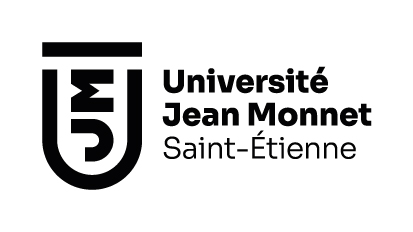 Commission Vie Etudiante et de CampusDOSSIER DE CANDIDATURE
Appel à projetsDEPENSESDEPENSESRECETTESRECETTESNature des dépensesMontant TTCOrigine des recettesMontant TTCSubvention CVEC UJM 
demandée :Subvention CVEC UJM 
demandée :Subvention CVEC UJM 
demandée :Subvention CVEC UJM 
demandée :Subvention CVEC UJM 
demandée :Subvention CVEC UJM 
demandée :AUTRES DEPENSESAUTRES DEPENSESAUTRES RECETTESAUTRES RECETTESTOTALTOTAL